Milverton Primary School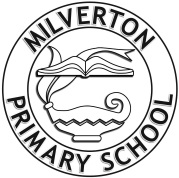 Short Common Walking Journeys Completed During the School WeekMilverton Primary School makes a number of local area walks frequently, some every week. This document highlights the considerations and staffing ratio’s agreed for such journey’s in order to keep children safe.Common Advice:KS1 / EYFSChildren on path away from road edgeone staff at the front, one at the back. Line up together with partners before crossing. One staff member to hold traffic, one to lead group across to safe place.KS2Walk in two’s, keep line straight, no bunching togetherIf staff on own for crossing, nominate sensible line leader with children, staff member in road for traffic stop signalCommon Crossings:Greatheed Road Entrance member of staff stands on rugby road side, ensuring children cross behind you away from main roadNorthumberland Road crossing is completed further up Northumberland road, not at roundabout crossing giving roundabout traffic more time to stop for group.Beverley RoadOne staff member in road to assist with crossing, make runners wait in car is approaching. One Staff member always at the rear to ensure all runner are in front of them.Gaveston Road crossing to be arranged half way down Gaveston Road, away from Greatheed turn and Rugby road, giving traffic more time to stop for group Union Roadmember of staff stands on rugby road side, ensuring children cross behind you away from main road St Marks Roadmember of staff stands on rugby road side, ensuring children cross behind you away from main road crossing, to be arranged further down away from Rugby road, giving traffic more time to stop for group Cliffe Roadmember of staff stands on rugby road side, ensuring children cross behind you away from main road crossing, to be arranged further down away from Rugby road, giving traffic more time to stop for group Guys Cliffe Avenue member of staff stands on rugby road side, ensuring children cross behind you away from main road crossing, to be arranged further down away from Rugby road, giving traffic more time to stop for group Rugby Road – Lights crossingUse button to operate crossing lights, only move across when the green man shows, member of staff stands in road watching on coming cars who should be stopped at lights, move in a group that is able to stand in the middle reservation. Operate crossing lights, follow same pattern on opposite side road crossing.DestinationActivityRisk Assessment to followConsiderationsMinimum StaffingSchool Field PE / Sports KS2All TripsGreatheed Road Entrance, Northumberland Road1 : 15School Field PE / Sports KS1All TripsGreatheed Road Entrance, Northumberland Road1 : 10 (2 min)School Field PE / Sports EYFSAll TripsGreatheed Road Entrance, Northumberland Road1 : 10 (2 min)School FieldForest Schools KS1All Trips, Forest SchoolsGreatheed Road Entrance, Northumberland Road1 : 10 (2 min)School FieldForest Schools EYFSAll Trips, Forest SchoolsGreatheed Road Entrance, Northumberland Road1 : 10 (2 min)St Marks ChurchService / Activities KS2All TripsGaveston Road, Union Road1 : 15St Marks ChurchService / Activities KS1 / EYFSAll TripsGaveston Road, Union Road1 : 10 (2 min)Tennis ClubTennis / Squash KS2All TripsGaveston Road, Union Road, St Marks Road, Cliffe Road, Guys Cliffe Road1 : 15Beverley RoadCross Country Yr 5/6All Trips, Running ClubGreatheed Road Entrance, Northumberland Road, Beverely Road1 : 10 (2 min)Newbold ComynSwimmingAll TripsTravelling 1 : 15Arden HouseArden house projectAll TripsCrossing at Lights on rugby road1 : 10 (2 min)Making a short common Journey with 1 child can be with 1 member of staff unless child has specific risk assessment that states otherwiseMaking a short common Journey with 1 child can be with 1 member of staff unless child has specific risk assessment that states otherwiseMaking a short common Journey with 1 child can be with 1 member of staff unless child has specific risk assessment that states otherwiseMaking a short common Journey with 1 child can be with 1 member of staff unless child has specific risk assessment that states otherwiseMaking a short common Journey with 1 child can be with 1 member of staff unless child has specific risk assessment that states otherwise